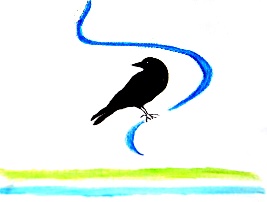 FAQs für Krähennest Interessierte FragenAntwortenWarum sollte ich mich beim Projekt Niepkuhler Krähennest beteiligen?Es gibt viele Gründe. Vor allem die nachhaltige, ökologische und soziale Orientierung des Projekts. Aber auch die Mitbestimmung der Genossen*innen bei allen Fragen des Zusammenlebens. Du findest unsere Leitlinien, in denen wir beschreiben, wie wir uns das Zusammenleben vorstellen, auch auf der Homepage. Wir machen viele Gemeinschaftsaktivitäten wie Radtouren, Wanderungen und Besichtigungen von z.B. anderen bereits fertigen Wohnprojekten. Diese sind offen für alle Interessenten*innen.Wie werde ich Interessent*in?Wenn du bei einem Erst-Infotreffen dabei warst und deine Datenschutzerklärung abgegeben hast wirst du als Interessent*in geführt.Was bedeutet es Interessent*in zu sein?Du kannst an dem Donnerstags- und Sonntagsforum (je einmal im Monat) teilnehmen, sowie an allen gemeinsamen, unregelmäßigen Freizeitaktivitäten. Weiter bekommst du einen eingeschränkten Zugang zur NextCloud, wo du dich in vielen Bereichen schon einlesen kannst. Wie werde ich Anwärter*in?Nachdem du als Interessent*in uns weiter kennenlernen möchtest kannst du Anwärter*in werden, indem du uns deinen Wunsch mitteilst. Was bedeutet es, wenn ich Anwärter*in bin?Als Anwärter*in hast du Zugang zu vielen weiteren Informationen wie Protokolle und weiteren Informationen in der NextCloud. Du darfst als Gast an dem Steuerungskreis teilnehmen und aktiv an Arbeitsgruppen mitarbeiten. Das erleichtert dir die Entscheidung für einen Genossenschaftsantrag.Wie kann ich Genosse*in werden?Du stellst einen Antrag und die Generalversammlung der Genossen*innen genehmigt ihn nach vorheriger Beratung. Das ist wichtig, damit jederzeit die Mischung und Vielfalt der beteiligten Menschen gegeben ist und ein friedvolles und tolerantes Zusammenleben erhalten bleibt. Muss ich mich als Genosse*in am Gemeinschaftsleben beteiligen?Sich nach seinen/ihren Möglichkeiten einzubringen entspricht dem Sinn einer Genossenschaft. Das wird aber sicher unterschiedlich aussehen und niemand wird gezwungen oder überfordert werden.Welche Vorteile hat es, wenn ich Genosse*in werde?Vor allem der Anspruch auf eine Wohnung. Dann auch viele synergetische Effekte des Zusammenlebens wie etwa CarSharing, Bike-Sharing, gemeinschaftlicher Nutzung von Werkzeugen, viele Ansprechpartner*innen und Möglichkeiten der Freizeitgestaltung.Welche Vorteile hat es, wenn ich frühzeitig Genosse*in werde?Du kannst dann bereits in der Planungsphase an der Auswahl und Gestaltung deiner Wohnung mitwirken.Was kostet es, Genosse*in zu werden?Die Anteile an der Genossenschaft sind zu je 100 € gestückelt. Man muss bei Eintritt als Genosse*in fünf Anteile erwerben und die Aufnahmegebühr von 300 € zahlen. Was kostet die Wohnung für mich?Als Genosse*in (und nur dann) hast du Anspruch auf eine Wohnung. Du musst dann ca. 1.000 € je m² in Genossenschaftsanteilen erwerben. Damit bist du über die Genossenschaft Miteigentümer*in der gesamten Wohnanlage. Die Genossenschaft finanziert die restlichen ca. 3000€/qm über Kredite und Zuschüsse.Was mache ich, wenn ich wenig oder kein ausreichendes Kapital für die Finanzierung meiner Wohnung habe?Wir haben verschiedene Möglichkeiten das Kapital zu beschaffen. 1. Solidarische Finanzierung von Mitgenossen*innen. 2. Nichtgenossen können Geld bei uns anlegen und damit dich finanzieren (investierende Mitglieder). 3. Die KfW gibt zinsgünstige Darlehen für Genossenschaftsanteile.Was mache ich, wenn ich nur ein geringes Einkommen habeBist du WBS berechtigt, reduziert sich der qm-Preis für dich und entsprechend auch das Nutzungsentgeld (Miete)Was passiert, wenn ich nicht mehr im Krähennest wohnen möchte bzw. die Genossenschaft kündigen möchte?Dann kannst du den Genossenschaftsanteil mit einer Frist von drei Jahren zum Kalenderjahresende kündigen und bekommst deinen eingezahlten Anteil unverzinst ausgezahlt. Alternativ kann der/die neue Genosse*in und Mieter*in der Wohnung dich ausbezahlen.Wie hoch ist das Nutzungsentgelt (Miete)?Voraussichtlich etwas über 10 € je m² beträgt anfangs die Miete. Sie wird sich im Laufe der Zeit verringern, weil die Kredite der Genossenschaft zunehmend zurückgezahlt werden.Kann ich der Genossenschaft Spenden geben? Sind die steuerlich absetzbar?Wir sind kein Verein und können damit keine Spendenquittungen ausstellen. Dies kann aber der Verein nachhaltiges Wohnen in Krefeld e.V. der unser Projekt unterstützt. Der Jahresbeitrag beträgt 40€.